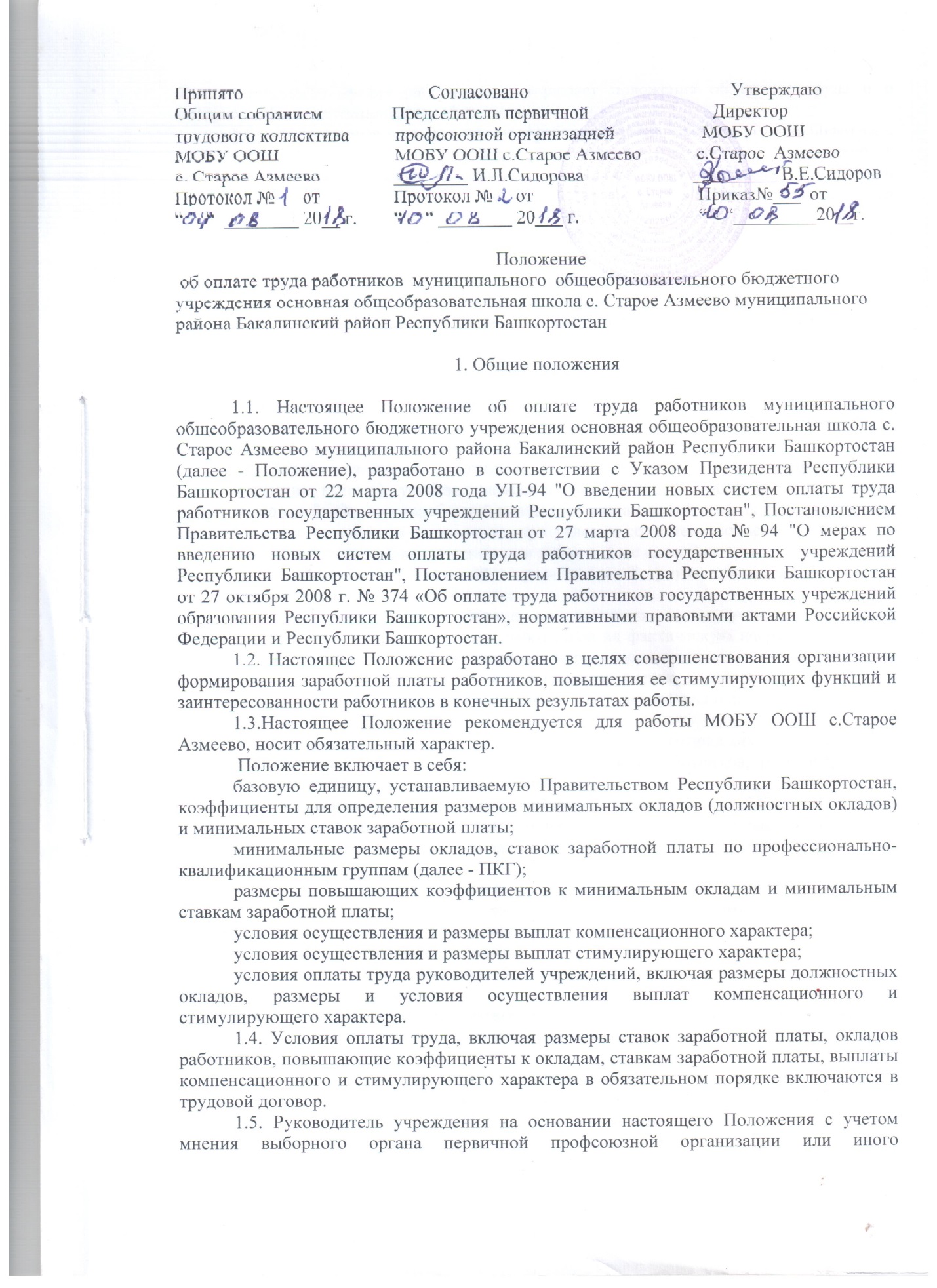 представительного органа работников утверждает положения об оплате труда и о материальном стимулировании работников. 1.6. Минимальные размеры ставок заработной платы, окладов устанавливаются с учетом базовой единицы и отнесения, занимаемых работниками должностей к профессиональным квалификационным группам, утвержденным Приказами Министерства здравоохранения и социального развития Российской Федерации от 29 мая 2008 года № 247 н, от 29 мая 2008 года № 248н, от 27 февраля 2012 года № 165 н, от         5 мая 2008 года № 216 н, от 5 мая 2008 года № 217 н, от 31 августа 2007 года, № 570, от 6 августа 2007 года , № 526.1.7. Размеры окладов и ставок заработной платы работников устанавливаются в соответствии с пунктом 1.3 Положения руководителем учреждения на основе минимальных окладов и минимальных ставок заработной платы, требований к профессиональной подготовке и уровню квалификации, которые необходимы для осуществления соответствующей профессиональной деятельности, с учетом сложности и объема выполняемой работы. Размеры окладов и ставок заработной платы работников по должностям, не включенным в данное Положение, устанавливаются в соответствии с пунктом 1.3 Положения руководителем учреждения по согласованию с учредителем.           1.8. Заработная плата работников учреждения (без учета премий и иных стимулирующих выплат), устанавливаемая в соответствии с новой системой оплаты труда, не может быть ниже заработной платы (без учета премий и иных стимулирующих выплат), выплачиваемой до ее введения, при условии сохранения объема должностных обязанностей работников и выполнения ими работ той же квалификации.1.9. Оплата труда учителей, преподавателей устанавливается исходя из тарифицируемой педагогической нагрузки.Оплата за фактическую нагрузку определяется путем умножения размера минимальной ставки заработной платы работников на фактическую нагрузку и деления полученного произведения на установленную норму часов преподавательской работы за ставку заработной платы, являющуюся нормируемой частью педагогической работы, в соответствии с Приказом Министерства образования и науки Российской Федерации от 22 декабря 2014 года № 1601 "О продолжительности рабочего времени (нормах часов педагогической работы за ставку заработной платы) педагогических работников и о порядке определения учебной нагрузки педагогических работников, оговариваемой в трудовом договоре" (далее - оплата за фактическую нагрузку).1.10. Месячная заработная плата работника, полностью отработавшего за этот период норму рабочего времени и выполнившего нормы труда (трудовые обязанности), не может быть ниже установленного законодательством минимального размера оплаты труда.1.11. Оплата труда работников, занятых по совместительству, производится пропорционально отработанному времени в зависимости от выработки либо на других условиях, определенных трудовым договором.При работе на условиях неполного рабочего времени оплата труда работника производится пропорционально отработанному времени или в зависимости от выполненного им объема работ.Определение размеров заработной платы по основной должности, а также по должности, занимаемой в порядке совместительства, производится раздельно по каждой должности. 1.12. Лица, кроме медицинских и фармацевтических, не имеющие специальной подготовки или стажа работы, установленных в требованиях к квалификации, но обладающие достаточным практическим опытом и выполняющие качественно и в полном объеме возложенные на них должностные обязанности, по рекомендации аттестационной комиссии могут быть назначены на соответствующие должности так же, как и лица, имеющие специальную подготовку и стаж работы.1.13. Наименования должностей или профессий и квалификационные требования к ним должны соответствовать наименованиям и требованиям, указанным в ЕТКС и Едином квалификационном справочнике должностей руководителей, специалистов и служащих (далее - ЕКС), а также профессиональным стандартам.1.14. Фонд оплаты труда работников муниципального бюджетного  учреждения формируется исходя из объема субсидий, поступающих в установленном порядке  учреждению из бюджета муниципального района Бакалинский  район Республики Башкортостан и средств от приносящей доход деятельности.1.15. Руководитель учреждения несет ответственность за своевременное и правильное установление размеров заработной платы работникам согласно законодательству.1.16. Оклады работников учреждения, работающих в учреждениях на момент введения новой системы оплаты труда, при условии сохранения объема их должностных обязанностей, выполнения ими работ той же квалификации устанавливаются не ниже окладов, установленных до введения новой системы оплаты труда. При этом размер выплат компенсационного и стимулирующего характера устанавливается по минимальным окладам и ставкам заработной платы, к которым отнесена настоящим Положением должность данного работника. Оклады работников, принятых после введения новой системы оплаты труда, устанавливаются согласно настоящему Положению. Перечень работников ,которым сохраняется прежний оклад, устанавливается учредителем.1.17. Установить предельную долю оплаты труда работников административно-управленческого и вспомогательного персонала в фонде оплаты труда учреждения - не более 40 процентов. Перечень должностей, относимых к административно-управленческому и вспомогательному персоналу учреждений, утверждается учредителе.Основной персонал учреждения - его работники, непосредственно оказывающие услуги (выполняющие работы), направленные на достижение определенных уставом учреждения целей его деятельности, а также непосредственные руководители этих работников.Вспомогательный персонал учреждения - его работники, создающие условия для оказания услуг (выполнения работ), направленных на достижение определенных уставом этого учреждения целей его деятельности, включая обслуживание зданий и оборудования.Административно-управленческий персонал учреждения - его работники, занятые управлением (организацией) оказания услуг (выполнения работ), а также работники этого учреждения, выполняющие административные функции, необходимые для обеспечения его деятельности.                           2. Порядок и условия оплаты труда работников2.1. Минимальные размеры окладов работников устанавливаются на основе отнесения занимаемых ими должностей к ПКГ, квалификационным уровням, разряду работ в соответствии с ЕТКС с учетом их профессиональной подготовки, категории; минимальные размеры ставок заработной платы - по ПКГ.2.2. К минимальным окладам, ставкам заработной платы руководителем учреждения устанавливаются следующие повышающие коэффициенты:персональный повышающий коэффициент;повышающий коэффициент педагогическим работникам за квалификационную категорию или стаж педагогической работы;повышающий коэффициент за почетное звание;повышающий коэффициент молодым педагогам;повышающий коэффициент педагогическим работникам за высшее образование;повышающий коэффициент за выполнение работ, не входящих в должностные обязанности работников;повышающий коэффициент педагогическим работникам за проверку письменных работ;повышающий коэффициент водителям автомобилей всех типов;2.3. Размер выплаты по повышающему коэффициенту (надбавки) к ставке заработной платы, окладу определяется путем умножения размера ставки заработной платы, оклада работника на повышающий коэффициент.2.4. Применение всех повышающих коэффициентов к окладу, ставке заработной платы не образует новый оклад, ставку заработной платы и не учитываются при начислении компенсационных и стимулирующих выплат.2.5. Повышающий коэффициент к окладу по занимаемой должности устанавливается работникам учреждения в зависимости от отнесения должности к соответствующей категории или квалификационному уровню по ПКГ.2.6. С учетом условий труда работникам устанавливаются выплаты компенсационного характера, предусмотренные разделом 7 настоящего Положения. 2.7. Работникам устанавливаются стимулирующие выплаты, предусмотренные разделом 8 настоящего Положения. 3. Условия оплаты труда руководителей учреждений, их заместителей 3.1. Заработная плата руководителя, его заместителей  состоит из должностного оклада, выплат компенсационного и стимулирующего характера.Размер должностного оклада руководителя учреждения определяется трудовым договором в зависимости от сложности труда, в том числе с учетом масштаба управления этим учреждением, особенностей его деятельности и значимости. 3.2. Должностной оклад руководителя учреждения определяется трудовым договором за исполнение трудовых (должностных) обязанностей определенной сложности за календарный месяц исходя из группы по оплате труда без учета компенсационных, стимулирующих и социальных выплат (с последующей индексацией в соответствии с индексацией размера базовой единицы для определения минимальных окладов по профессиональным квалификационным группам): Предельный уровень соотношения средней заработной платы руководителей учреждений и средней заработной платы работников учреждений устанавливается республиканским органом исполнительной власти, осуществляющим функции и полномочия учредителя соответствующих учреждений, в кратности от 1 до 8.При установлении условий оплаты труда руководителю муниципального  учреждения учредитель должно исходить из необходимости обеспечения не превышения предельного уровня соотношения среднемесячной заработной платы, установленного в соответствии с абзацем вторым настоящего пункта, в случае выполнения всех показателей эффективности деятельности муниципального учреждения и работы его руководителя и получения выплат стимулирующего характера в максимальном размере.            3.3. Размеры должностных окладов заместителей руководителя учреждения, устанавливаются на 10 - 30% ниже оклада руководителя.3.4. Объемные показатели деятельности учреждения и порядок отнесения их к группам по оплате труда руководителей учреждений осуществляется в соответствии с разделом 12 настоящего Положения. 3.5. Минимальные оклады работников, отнесенные к ПКГ "Руководители структурных подразделений", устанавливаются в следующих размерах:3.6. Заместителям руководителей структурных подразделений учреждения устанавливается оклад на 5 - 10 процентов ниже оклада соответствующего руководителя структурного подразделения.3.7. Персональный повышающий коэффициент руководителю учреждения устанавливается решением комиссии и утверждается постановлением администрации муниципального района Бакалинский район РБ.Размер персонального повышающего коэффициента - до 1,85. 3.8. С учетом условий труда руководителю учреждения и его заместителям,  устанавливаются выплаты компенсационного характера, предусмотренные разделом 7 настоящего Положения. 3.9. Учредитель может устанавливать руководителю выплаты стимулирующего характера.Выплаты стимулирующего характера, в том числе премирование руководителя учреждения, производятся с учетом обеспечения финансовыми средствами на основании распоряжения учредителя по результатам деятельности этого учреждения и в соответствии с критериями оценки и целевыми показателями эффективности работы 
с учетом достижения показателей осуществления муниципального задания на оказание муниципальных услуг (выполнение работ), а также иных показателей эффективности деятельности учреждения и его руководителя.Размеры премирования руководителя, порядок и критерии выплаты премий руководителю устанавливаются учредителем в трудовом договоре руководителя учреждения.Одним из показателей эффективности работы руководителя учреждения является рост средней заработной платы его работников в отчетном году по сравнению с предшествующим годом без учета повышения размера заработной платы в соответствии с решениями Правительства Республики Башкортостан.Соотношение среднемесячной заработной платы руководителей, заместителей руководителей,  и среднемесячной заработной платы работников этих учреждений, формируемой за счет всех источников финансового обеспечения, рассчитывается за календарный год. Соотношение среднемесячной заработной платы руководителя, заместителей руководителя, и среднемесячной заработной платы работников учреждения определяется путем деления среднемесячной заработной платы соответствующего руководителя, заместителя руководителя. на среднемесячную заработную плату работника этого учреждения. Определение среднемесячной заработной платы в указанных целях осуществляется в соответствии с Положением об особенностях порядка исчисления средней заработной платы, утвержденным постановлением Правительства Российской Федерации от 24 декабря 2007 года № 922 «Об особенностях порядка исчисления средней заработной платы» (с последующими изменениями).Условия оплаты труда руководителя учреждения устанавливаются 
в трудовом договоре, заключаемом на основе типовой формы трудового договора с руководителем государственного (муниципального) учреждения, утвержденной постановлением Правительства Российской Федерации от 12 апреля 2013 года № 329      “О типовой форме трудового договора с руководителем государственного (муниципального) учреждения”.Система премирования руководителей учреждений определяется учредителем. 3.10. Заместителям руководителя учреждения, выплачиваются премии, предусмотренные разделом 8 настоящего Положения.3.11. Предельный объем учебной нагрузки, которая может выполняться в образовательном учреждении его руководителем, определяется на каждый учебный год учредителем и закрепляется в трудовом договоре.Преподавательская работа в том же образовательном учреждении для указанных работников совместительством не считается.3.12. Педагогическая (преподавательская) работа руководителя образовательного учреждения по совместительству в другом образовательном учреждении, а также иная его работа по совместительству может иметь место только с разрешения учредителя.4. Условия оплаты труда работников образования4.1. Минимальные ставки заработной платы, оклады работников, отнесенных к ПГК должностей работников образования, устанавливаются в следующих размерах:*Не используется для установления ставок заработной платы, окладов работников учреждения.5. Порядок и условия оплаты труда работников,осуществляющих профессиональную деятельность по профессиям рабочих5.1. Установление минимальных окладов работников, осуществляющих профессиональную деятельность по профессиям рабочих, производится в соответствии с требованиями ЕТКС.5.2. Минимальные размеры окладов рабочих учреждения устанавливаются в следующих размерах:<*> Не используется для установления окладов рабочих учреждения.Минимальный оклад водителю автобуса или специальных легковых (грузовых) автомобилей, оборудованных специальными техническими средствами, занятому перевозкой обучающихся (детей, воспитанников), устанавливается по 8 разряду. 6. Порядок и условия установления выплат компенсационного характера6.1. Выплаты компенсационного характера устанавливаются к окладам и ставкам заработной платы работников в процентах или в абсолютных размерах, если иное не установлено нормативными правовыми актами Российской Федерации и Республики Башкортостан.6.2. Работникам устанавливаются следующие выплаты компенсационного характера:6.2.1. Выплата за каждый час работы в ночное время (в период с 10 часов вечера до 6 часов утра) осуществляется в размере не менее 20%.6.2.2. В случае привлечения работника к работе в установленный ему графиком выходной день или нерабочий праздничный день работа оплачивается не менее чем в двойном размере:работникам, труд которых оплачивается по дневным и часовым ставкам, - в размере не менее двойной дневной или часовой ставки;работникам, получающим месячный оклад, - в размере не менее одинарной дневной или часовой ставки сверх оклада, если работа в выходной или нерабочий праздничный день производилась в пределах месячной нормы рабочего времени, и в размере не менее двойной часовой или дневной ставки сверх оклада, если работа производилась сверх месячной нормы.По желанию работника, работавшего в выходной или нерабочий праздничный день, ему может быть предоставлен другой день отдыха. В этом случае работа в нерабочий праздничный день оплачивается в одинарном размере, а день отдыха оплате не подлежит.            6.2.3. Работникам, занятым на работах с вредными и (или) опасными условиями труда, по результатам специальной оценки условий труда на рабочих местах производится повышение оплаты труда в размере не менее 4% тарифной ставки (оклада), установленной для различных видов работ с нормальными условиями труда. Если по итогам специальной оценки условий труда рабочее место признается безопасным, то осуществление указанной выплаты не производится.При реализации компенсационных мер по оплате труда в отношении работников, занятых на работах с вредными и (или) опасными условиями труда, порядок и условия осуществления таких мер не могут быть ухудшены, а размеры снижены по сравнению с порядком, условиями и размерами фактически реализуемых в отношении указанных работников компенсационных мер по оплате труда по состоянию на 1 января 2014 года при сохранении соответствующих условий труда на рабочем месте, явившихся основанием для назначения реализуемых компенсационных мер, до подтверждения улучшения условий труда на данных рабочих местах результатами проведения специальной оценки условий труда.В случае, если до 1 января 2014 года в отношении рабочих мест была проведена аттестация рабочих мест по условиям труда, то для установления работникам компенсаций по оплате труда используются результаты данной аттестации до истечения срока их действия.            6.2.4. Оплата за сверхурочную работу (переработка рабочего времени воспитателей, младших воспитателей вследствие неявки сменяющего работника или родителей, а также работа в детских оздоровительных лагерях, осуществляемая по инициативе работодателя за пределами рабочего времени, установленного графиками работ) осуществляется за первые два часа работы не менее чем в полуторном размере, за последующие часы - не менее чем в двойном размере по ставкам почасовой оплаты труда.По желанию работника сверхурочная работа вместо повышенной оплаты может компенсироваться предоставлением дополнительного времени отдыха, но не менее времени, отработанного сверхурочно.6.2.5. В учреждениях к заработной плате работников применяется районный коэффициент 1,15, который начисляется на фактический заработок.6.2.6. Надбавка за работу со сведениями, составляющими государственную тайну, в порядке, установленном законодательством. 6.2.7. Выплата работникам учреждений, работа которых связана с непосредственным обслуживанием ВИЧ-инфицированных больных или контактом с ними, осуществляется в размере 20 процентов к ставкам заработной платы, окладам (должностным окладам). 6.3. Компенсационные выплаты с учетом специфики работы в учреждениях (классах, группах) в зависимости от их типов, видов осуществляются в следующих размерах:
6.4. При наличии оснований для применения двух и более компенсационных выплат доплата определяется по каждому основанию к оплате за фактическую нагрузку.         6.5. Учителям, работающим в общеобразовательных учреждениях для обучающихся с ограниченными возможностями здоровья и осуществляющим индивидуальное обучение детей на дому, компенсационная выплата производится только один раз в размере 20%.            6.6. Компенсационные выплаты не образуют новую ставку заработной платы, оклад и не учитываются при начислении стимулирующих и компенсационных выплат. 6.7. Конкретные размеры выплат, указанных в пункте 6.2 настоящего Положения, устанавливаются в соответствии с перечнем должностей (профессий), утверждаемым руководителем учреждения с учетом мнения выборного органа первичной профсоюзной организации или иного представительного органа работников. 7. Порядок и условия установления выплат стимулирующего характера7.1. Стимулирующие выплаты устанавливаются в соответствии с положением о материальном стимулировании работников учреждения исходя из объема субсидий, поступающих в установленном порядке этому учреждению из бюджета муниципального района Бакалинский район Республики Башкортостан, и средств от приносящей доход деятельности.Размеры и условия осуществления выплат стимулирующего характера устанавливаются в соответствии с пунктом 1.3 настоящего Положения, коллективными договорами, соглашениями, локальными нормативными актами, трудовыми договорами с учетом разрабатываемых в учреждениях показателей и критериев оценки эффективности труда работников этих учреждений.            7.2. К выплатам стимулирующего характера относятся:выплаты по повышающим коэффициентам;премиальные выплаты.7.3. Работникам устанавливаются следующие повышающие коэффициенты:7.3.1. Повышающий коэффициент к оплате за фактическую нагрузку педагогическим работникам за квалификационную категорию или стаж педагогической работы в целях стимулирования к качественному результату труда, повышению профессиональной квалификации и компетентности: 7.3.2. Повышающий коэффициент педагогическим работникам, впервые поступившим на работу в учреждение после окончания высшего или среднего профессионального учебного заведения, - в размере 0,30 к оплате за фактическую нагрузку в течение 3 лет, который действует до получения работником квалификационной категории. 7.3.3. Повышающий коэффициент педагогическим работникам, имеющим почетное звание "Народный учитель", - в размере 0,20 к оплате за фактическую нагрузку. 7.3.4. Повышающий коэффициент руководящим работникам и специалистам образовательных учреждений, имеющим почетные звания "Заслуженный учитель" и "Заслуженный преподаватель", - в размере 0,10 к оплате за фактическую нагрузку. 7.3.5. Повышающий коэффициент руководящим работникам и  педагогическим работникам образовательных учреждений при соответствии почетного звания профилю педагогической деятельности или преподаваемых дисциплин - в размере 0,10 к оплате за фактическую нагрузку. 7.3.6.В случае, когда работники одновременно имеют право на установление повышающих коэффициентов, предусмотренных подпунктами 8.3.3 - 8.3.5. настоящего Положения, по нескольким основаниям, повышающий коэффициент устанавливается по одному из оснований в максимальном размере. 7.3.7. Повышающий коэффициент основным учителям I - IV классов за проверку письменных работ - в размере до 0,15 от минимальной ставки заработной платы независимо от объема учебной нагрузки.Повышающий коэффициент педагогическим работникам за проверку письменных работ, кроме учителей начальной школы (классов), - в размере до 0,15 к оплате за фактическую нагрузку.Повышающий коэффициент учителям I - IV классов, ведущим индивидуальные занятия с учащимися на дому, а также групповые и индивидуальные занятия в больнице или санатории, за проверку письменных работ не устанавливается. 7.3.8. Повышающий коэффициент педагогическим работникам за высшее образование - в размере 0,05 к оплате за фактическую нагрузку. 7.3.9. Повышающий коэффициент водителям автомобилей всех типов за фактически отработанное время в должности водителя - в размере:0,5 - водителям, имеющим присвоенный в установленном порядке 1-й класс (при наличии в водительском удостоверении разрешающих отметок "В", "С", "Д" и "Е");0,25 - водителям, имеющим 2-й класс (наличие в водительском удостоверении разрешающих отметок "В", "С", "Е" или только "Д" ("Д" или "Е").       7.3.10. Размер выплат за осуществление функций классного руководителя по организации и координации воспитательной работы с обучающимися в общеобразовательной организации рассчитывается по следующей формуле:B=  A + PxY , где:    B - размер выплат за осуществление функций классного руководителя по организации и координации воспитательной работы с обучающимися в общеобразовательной организации;   A - постоянная часть выплат за осуществление функций классного руководителя;   P - переменная часть выплат за осуществление функций классного руководителя;   Y - количество обучающихся в классе.Размер постоянной части выплат за осуществление функций классного руководителя по организации и координации воспитательной работы с обучающимися в общеобразовательной организации составляет 100 рублей в месяц, размер переменной части выплат за осуществление указанных функций - 80 рублей в месяц.Выплаты за осуществление функций классного руководителя по организации и координации воспитательной работы с обучающимися в общеобразовательной организации не производятся в школах-интернатах всех типов (за исключением классов, укомплектованных приходящими обучающимися), санаторно-лесных школах, вечерних (сменных) средних общеобразовательных школах, которые работают по учебному плану, рассчитанному на 28 недель в учебном году, в заочных школах и отделениях. 7.3.11. Повышающие коэффициенты к минимальной ставке заработной платы, окладу за работы, не входящие в должностные обязанности работников учреждений, но непосредственно связанные с образовательным процессом, независимо от объема учебной нагрузки приведены в следующей таблице:РАЗМЕРЫ
повышающих коэффициентов за выполнение работ, не входящих
в должностные обязанности работников учреждений <*><*> При наличии оснований для применения двух и более повышающих коэффициентов доплата определяется по каждому основанию к минимальной ставке заработной платы, окладу.<**> Данный перечень не является исчерпывающим. По конкретным видам работ, не входящим в должностные обязанности работников учреждения, размеры выплат определяются локальными нормативными актами этого учреждения.7.4. В целях поощрения работников за выполненную работу 
в учреждении могут быть установлены:персональный повышающий коэффициент;премиальные выплаты по итогам работы.Персональный повышающий коэффициент и премиальные выплаты по итогам работы устанавливаются с учетом разрабатываемых в учреждении показателей и критериев эффективности труда работников.Перечень примерных критериев эффективности труда работников бюджетных и автономных учреждений образования утверждается учредителем.Решения об установлении персонального повышающего коэффициента к окладу, ставке заработной платы и о его размере принимаются руководителем учреждения персонально в отношении конкретного работника с учетом мнения представительного органа работников (при наличии). Размер персонального повышающего коэффициента – до 1,85.Работникам могут выплачиваться единовременные премии при:поощрении Президентом Российской Федерации, Главой Республики Башкортостан, Правительством Российской Федерации, Правительством Республики Башкортостан, присвоении почетных званий Республики Башкортостан, награждении знаками отличия Российской Федерации, знаками отличия Республики Башкортостан, орденами и медалями Российской Федерации, орденами и медалями Республики Башкортостан;награждении Почетной грамотой Министерства образования и науки Российской Федерации, Почетной грамотой Министерства образования Республики Башкортостан и другими наградами.7.5. Воспитателям, иным педагогическим работникам, младшим воспитателям,  работающим с детьми дошкольного возраста, состоящим в штате образовательных учреждений по основному месту работы, а также заведующим одно - и двухгрупповыми дошкольными образовательными учреждениями, ведущим воспитательскую работу с детьми, состоящим в штате образовательных учреждений по основному месту работы, устанавливается  ежемесячная надбавка к заработной плате:2000 рублей – воспитателям и иным педагогическим работникам;1000 рублей – младшим воспитателям, помощникам воспитателей;1000 рублей – заведующим одно - и двухгрупповыми дошкольными образовательными учреждениями.Ежемесячная надбавка к заработной плате работникам муниципальных образовательных учреждений, реализующих основную общеобразовательную программу дошкольного образования, выплачивается в:дошкольных образовательных учреждениях;общеобразовательных учреждениях, реализующих основную общеобразовательную программу дошкольного образования;образовательных учреждениях для детей дошкольного и младшего школьного возраста.Выплата надбавки заведующим одно- и двухгрупповыми дошкольными образовательными учреждениями, не ведущим воспитательскую работу с детьми, не производится.При работе менее или более чем на ставку заработной платы, 
а также при работе по внутреннему совместительству надбавка  выплачивается за фактическую нагрузку.При замещении временно отсутствующего работника надбавка выплачивается замещающему работнику за фактически отработанное время.7.6. Педагогическим работникам, закончившим полный курс обучения по очной (заочной) форме в образовательных учреждениях высшего образования и (или) профессиональных образовательных учреждениях, прошедшим государственную (итоговую) аттестацию и получившим документы государственного образца об уровне образования, имеющим учебную (педагогическую) нагрузку не менее одной тарифной ставки и приступившим в год окончания обучения к работе на педагогические должности в муниципальных образовательных учреждениях муниципального района Бакалинский район Республики Башкортостан, устанавливается единовременная стимулирующая выплата в размере до четырех минимальных ставок заработной платы, окладов в зависимости от квалификационного уровня занимаемой должности, отнесенной к профессиональной квалификационной группе.8. Другие вопросы оплаты труда8.1. Штатное расписание учреждения ежегодно утверждается руководителем.8.2. Штатное расписание учреждения включает в себя должности руководителя, заместителей руководителя, главного бухгалтера, педагогических работников, учебно-вспомогательного персонала, руководителей структурных подразделений, служащих и профессии рабочих данного учреждения.              8.3. Тарификационный список учителей и других работников, осуществляющих педагогическую деятельность, формируется исходя из количества часов по государственному образовательному стандарту, учебному плану и программам, обеспеченности кадрами и других конкретных условий в образовательных учреждениях и устанавливает объем учебной нагрузки педагогических работников на учебный год.Перерывы в работе, связанные с выполнением воспитателями педагогической работы сверх норм, установленных за ставку заработной платы, к режиму рабочего дня с разделением его на части не относятся.В целях экономии времени воспитателей целесообразно предусматривать вместо режима рабочего времени с разделением его на части с перерывом более двух часов подряд режим работы с разной ежедневной продолжительностью рабочего времени в утренние часы до начала занятий у обучающихся и в часы после их окончания, имея в виду установление суммированного учета рабочего времени, с тем, чтобы общая продолжительность рабочего времени в неделю (месяц, квартал) не превышала среднемесячной нормы часов за учетный период.8.4. При установлении учебной нагрузки на новый учебный год учителям, для которых данное образовательное учреждение является местом основной работы, ее объем и преемственность преподавания предметов в классах, как правило, сохраняются.Объем учебной нагрузки, установленный учителям в начале учебного года, не может быть уменьшен по инициативе работодателя в текущем учебном году, а также при установлении ее на следующий учебный год, за исключением случаев уменьшения количества часов по учебным планам и программам, сокращения количества классов (групп).В зависимости от количества часов, предусмотренных учебным планом, учебная нагрузка учителей в первом и втором учебных полугодиях может устанавливаться в разном объеме.Объем учебной нагрузки учителей больше или меньше нормы часов, за которые выплачиваются ставки заработной платы, устанавливается только с письменного согласия педагогических работников.Предоставление преподавательской работы лицам, выполняющим ее помимо основной работы в том же образовательном учреждении (включая руководителей), а также педагогическим, руководящим и иным работникам других образовательных учреждений, работникам предприятий, учреждений, организаций (включая работников органов управления образованием и учебно-методических кабинетов) осуществляется с учетом мнения выборного профсоюзного органа и при условии, если учителя, для которых данное образовательное учреждение является местом основной работы, обеспечены преподавательской работой по своей специальности в объеме не менее чем на ставку заработной платы.Учителям, которым не может быть обеспечена полная учебная нагрузка, производится выплата минимальной ставки заработной платы в полном размере при условии догрузки их до установленной нормы часов другой педагогической работой в следующих случаях:учителям I - IV классов при передаче преподавания уроков иностранного языка, музыки, изобразительного искусства и физической культуры учителям-специалистам; учителям I - IV классов сельских общеобразовательных учреждений с нерусским языком обучения, не имеющим достаточной подготовки для ведения уроков русского языкаучителям русского языка сельских начальных общеобразовательных учреждений с нерусским языком обучения.Во всех указанных случаях освобождение учителя от занятий и выплата заработной платы в размере не ниже месячной ставки с указанием формы догрузки оформляются приказом по учреждению. 8.5. Размеры ставок почасовой оплаты труда педагогических работников учреждений устанавливаются путем деления ставок заработной платы, оклада (должностного оклада) на среднемесячную норму рабочего времени.На заработную плату, рассчитанную по почасовым ставкам, начисляются стимулирующие и компенсационные выплаты. 8.6. Почасовая оплата труда учителей, преподавателей и других педагогических работников образовательных учреждений применяется при оплате:за часы педагогической работы, выполненные в порядке замещения отсутствующих по болезни или другим причинам учителей, преподавателей и других педагогических работников, продолжавшегося не свыше двух месяцев;за часы педагогической работы, выполненные учителями (преподавателями) при работе с детьми, находящимися на длительном лечении в больнице, сверх объема, установленного при тарификации;при оплате за педагогическую работу специалистов предприятий, учреждений и организаций (в том числе из числа работников органов управления образованием, методических и учебно-методических кабинетов), привлекаемых для педагогической работы в образовательные учреждения;при оплате за 300 часов в год преподавательской работы в другом образовательном учреждении (в одном или нескольких) сверх учебной нагрузки, выполняемой по совместительству, на основе тарификации.Оплата труда за замещение отсутствующего учителя (преподавателя), если оно осуществлялось свыше двух месяцев, производится со дня начала замещения за все часы фактической преподавательской работы на общих основаниях с соответствующим увеличением недельной (месячной) учебной нагрузки педагогического работника путем внесения изменений в тарификацию.        8.7. Изменение размеров повышающих коэффициентов к ставкам заработной платы, окладам (должностным окладам) работников учреждений производится при:увеличении стажа педагогической работы, стажа работы по специальности - со дня достижения соответствующего стажа, если документы находятся в учреждении, или со дня представления документа о стаже, дающего право на повышение размера ставок заработной платы, оклада (должностного оклада);получении образования или восстановлении документов об образовании - со дня представления соответствующего документа;присвоении квалификационной категории - со дня вынесения решения аттестационной комиссией.При наступлении у работника права на изменение размера повышающего коэффициента к ставке заработной платы, окладу (должностному окладу) в период пребывания его в ежегодном или другом отпуске, а также в период его временной нетрудоспособности выплата заработной платы (оплаты труда) с учетом нового повышающего коэффициента производится со дня окончания отпуска или временной нетрудоспособности.8.8. В соответствии с локальным актом, принятым с учетом мнения выборного профсоюзного органа, работодатель в пределах средств, направляемых на оплату труда, имеет право оказывать материальную помощь работникам учреждения.
9. Порядок определения уровня образования9.1. Уровень образования педагогических работников при установлении ставок заработной платы, окладов (должностных окладов) определяется на основании дипломов, аттестатов и других документов о соответствующем образовании независимо от специальности, которую работники получили (за исключением тех случаев, когда это особо оговорено).9.2. Требования к уровню образования предусматривают наличие среднего профессионального образования или высшего образования и, как правило, не содержат специальных требований к профилю полученной специальности по образованию.          9.3. Педагогическим работникам, получившим диплом государственного образца о высшем образовании, ставки заработной платы, оклады (должностные оклады) устанавливаются как лицам, имеющим высшее образование, а педагогическим работникам, получившим диплом государственного образца о среднем профессиональном образовании, - как лицам, имеющим среднее профессиональное образование.Наличие у педагогических работников дипломов государственного образца "бакалавр", "специалист", "магистр" дает право на установление им ставок заработной платы, окладов (должностных окладов),предусмотренных для лиц, имеющих высшее образование.Окончание трех полных курсов высшего учебного заведения, а также учительского института и приравненных к нему учебных заведений дает право на установление ставок заработной платы окладов(должностных окладов), предусмотренных для лиц, имеющих среднее профессиональное образование. 9.4. Уровень образования лиц, окончивших образовательные учреждения до введения в действие настоящего Положения, определяется на основании ранее действовавших инструкций, которые легли в основу настоящего Положения.10. Порядок определения стажа педагогической работы10.1. Основным документом для определения стажа педагогической работы является трудовая книжка.Стаж педагогической работы, не подтвержденный записями в трудовой книжке, может быть установлен на основании надлежаще оформленных справок, которые подписаны руководителями соответствующих учреждений, скреплены печатью и выданы на основании документов, подтверждающих стаж работы по специальности (приказы, послужные и тарификационные списки, книги учета личного состава, табельные книги, архивные описи и т.д.). Справки должны содержать данные о наименовании учреждения, должности и времени работы в этой должности, дате выдачи справки, а также сведения, на основании которых выдана справка о работе.В случае утраты документов о стаже педагогической работы указанный стаж может быть установлен на основании справок с прежних мест работы или на основании письменных заявлений двух свидетелей, подписи которых должны быть удостоверены в нотариальном порядке. Свидетели могут подтверждать стаж только за период совместной работы.В исключительных случаях, когда не представляется возможным подтвердить стаж работы показаниями свидетелей, которые знали работника по совместной работе, органы, в подчинении которых находятся учреждения, могут принимать показания свидетелей, знавших работника по совместной работе в одной системе.10.2. В стаж педагогической работы засчитывается:педагогическая, руководящая и методическая работа в образовательных и других учреждениях согласно разделу 14 настоящего Положения; время работы в других учреждениях и организациях, службы в Вооруженных Силах СССР и Российской Федерации, обучения в учреждениях высшего и среднего профессионального образования согласно разделу 13 настоящего Положения. Под педагогической деятельностью, которая учитывается при применении пункта 2 раздела 13 настоящего Положения, понимается работа в образовательных и других учреждениях, указанных в разделе 14 настоящего Положения. 11. Объемные показатели деятельности учреждений и порядок
отнесения их группам по оплате труда руководителя11.1. Образовательные учреждения относятся к I, II, III или IV группам по оплате труда руководителей в соответствии со следующими таблицами:Муниципальные общеобразовательные учреждения11.1.1 Порядок отнесения учреждений к группам по оплате труда руководящих работников:11.1.2 Группа по оплате труда определяется не чаще одного раза в год Учредителем либо органом наделенными данными полномочиями в устанавливаемом им порядке на основании соответствующих документов, подтверждающих  количество обучающихся учреждения.Группа по оплате труда для вновь открываемых образовательных учреждений устанавливается исходя из плановых (проектных) показателей, но не более чем на 2 ближайших года.11.1.3. За руководителем учреждения, находящегося на капитальном ремонте, сохраняется группа по оплате труда руководителей, определенная до начала ремонта, но не более чем на один год.                             12. Порядок зачета в педагогический стаж времени работы в отдельных учреждениях (организациях),а также времени обучения в учреждениях высшего и среднего профессионального образования и службы в Вооруженных Силах СССР и Российской Федерации           12.1. Педагогическим работникам в стаж педагогической работы без всяких условий и ограничений засчитываются следующие периоды времени:время нахождения на военной службе по контракту - из расчета один день военной службы за один день работы, а время нахождения на военной службе по призыву - из расчета один день военной службы за два дня работы;время работы в должности заведующего фильмотекой и методиста фильмотеки(информационно-прокатного центра, центра педагогической информации).12.2. Педагогическим работникам в стаж педагогической работы засчитываются следующие периоды времени при условии, если этим периодам, взятым как в отдельности, так и в совокупности, непосредственно предшествовала и за ними непосредственно следовала педагогическая деятельность:время службы в Вооруженных Силах СССР и Российской Федерации на должностях офицерского, сержантского, старшинского составов, прапорщиков и мичманов (в том числе в войсках МВД, в войсках и органах безопасности), кроме периодов, указанных в абзаце втором подпункта 11.2.настоящего Положения;время работы на руководящих, инспекторских, инструкторских и других должностях специалистов в аппаратах территориальных организаций (комитетах, советах) профсоюза работников народного образования и науки Российской Федерации (просвещения, высшей школы и научных учреждений); на выборных должностях в профсоюзных органах; на инструкторских и методических должностях в педагогических обществах и правления кадетского фонда; в должности директора (заведующего) дома учителя (работника народного образования, профтехобразования);комиссиях по делам несовершеннолетних и защите их прав или в отделах социально-правовой охраны несовершеннолетних, в подразделениях по предупреждению правонарушений(инспекциях по делам несовершеннолетних, детских комнатах милиции) органов внутренних дел;время обучения по очной форме в аспирантуре, учреждениях высшего образования и среднего профессионального образования, имеющих государственную аккредитацию.12.3. В стаж педагогической работы отдельных категорий педагогических работников, помимо периодов, указанных в подпунктах 10.2. настоящего Положения, засчитывается время работы в организациях и время службы в Вооруженных Силах СССР и Российской Федерации по специальности (профессии), соответствующей профилю работы в образовательном учреждении или профилю преподаваемого предмета(курса, дисциплины, кружка):преподавателям-организаторам основ безопасности жизнедеятельности, допризывной подготовки;учителям и руководителям физического воспитания, инструкторам по физкультуре,инструкторам-методистам (старшим инструкторам-методистам), тренерам-преподавателям (старшим тренерам-преподавателям);учителям, преподавателям трудового (профессионального) обучения, технологии, черчения, изобразительного искусства, информатики, специальных дисциплин, в том числе специальных дисциплин общеобразовательных учреждений (классов) с углубленным изучением отдельных предметов;мастерам производственного обучения;педагогам дополнительного образования;педагогическим работникам экспериментальных образовательных учреждений;педагогам-психологам;методистам;педагогическим работникам учреждений среднего профессионального образования (отделений): культуры и искусства, музыкально-педагогических, художественно-графических, музыкальных;преподавателям учреждений дополнительного образования детей (культуры и искусства, в том числе музыкальных и художественных), преподавателям специальных дисциплин музыкальных и художественных общеобразовательных учреждений, преподавателям музыкальных дисциплин педагогических училищ(педагогических колледжей), учителям музыки, музыкальным руководителям, концертмейстерам.12.4. Воспитателям  дошкольных образовательных учреждений, домов ребенка в педагогический стаж включается время работы в должности медицинской сестры ясельной группы дошкольных образовательных учреждений, постовой медсестры домов ребенка, а воспитателям ясельных групп – время работы на медицинских должностях.12.5. Право решать конкретные вопросы о соответствии работы в учреждениях, организациях и службы в Вооруженных Силах СССР и Российской Федерации профилю работы, преподаваемого предмета (курса, дисциплины, кружка) предоставляется руководителю образовательного учреждения по согласованию с выборным профсоюзным органом.12.6. Время работы в должностях помощника воспитателя и младшего воспитателя засчитывается в стаж педагогической работы при условии, если в период работы на этих должностях работник имел педагогическое образование или обучался в учреждении высшего образования или среднего профессионального образования педагогического профиля.12.7. Работникам учреждений и организаций время педагогической работы в образовательных учреждениях, выполняемой помимо основной работы на условиях почасовой оплаты, включается в педагогический стаж, если ее объем (в одном или нескольких образовательных учреждениях) составляет не менее 180 часов в учебном году.При этом в педагогический стаж засчитываются только те месяцы, в течение которых выполнялась педагогическая работа.12.8. В случаях уменьшения стажа педагогической работы, исчисленного в соответствии с пунктом 11.2настоящего Положения, по сравнению со стажем, исчисленным по ранее действовавшим инструкциям, за работниками сохраняется ранее установленный стаж педагогической работы.Если педагогическим работникам в период применения ранее действовавших инструкций могли быть включены в педагогический стаж те или иные периоды деятельности, но по каким-либо причинам они не были учтены, то за работниками сохраняется право на включение их в педагогический стаж в ранее установленном порядке.13. Перечень учреждений, организаций и должностей, время работы
в которых засчитывается в педагогический стаж работников образованияПримечание:В стаж педагогической работы включается время работы в качестве учителей-дефектологов, логопедов, воспитателей в учреждениях здравоохранения и социального обеспечения для взрослых, методистов оргметодотделов республиканской, краевой, областной больниц.Наименование должностиДолжностной оклад по группам оплаты труда руководителей, руб.Должностной оклад по группам оплаты труда руководителей, руб.Должностной оклад по группам оплаты труда руководителей, руб.Должностной оклад по группам оплаты труда руководителей, руб.IIIIIIIVРуководитель учреждения1175210920101929360Наименование должности, отнесенной к профессиональной квалификационной группеКоэффициент 
для определения размеров минимальных ставок заработной платы, 
окладов*Минимальные ставки заработной платы, оклады, руб.123Должности, отнесенные к ПКГ 
“Работники учебно-вспомогательного персонала второго уровня”:1 квалификационный уровень: младший воспитатель1,405533Должности, отнесенные к ПКГ “Должности педагогических работников”:3 квалификационный уровень: воспитатель2,08982564 квалификационный уровень: учитель2,1398454Разряды работ в 
соответствии с ЕТКСКоэффициент для 
определения размера 
минимальных окладов <*>Минимальный оклад,
руб.Минимальный оклад,
руб.1 разряд1,0395239522 разряд1,05415041503 разряд1,1434843484 разряд1,15454545455 разряд1,25494049406 разряд1,4553355337 разряд1,55612661268 разряд1,7          6719          6719Наименование выплатРазмер, %Размер, %Размер, %1222Специалистам и руководящим работникам, работающим в муниципальных учреждениях, расположенных в сельских населенных пунктах в соответствии с законодательством Республики Башкортостан252525Учителям и другим педагогическим работникам за индивидуальное обучение на дому на основании медицинского заключения детей, имеющих ограниченные возможности здоровья202020N п/пКвалификационная категория либо стаж 
педагогической работыПовышающий коэффициент1231Первая квалификационная категория0,352Высшая квалификационная категория0,553Стаж педагогической работы от 2 до 5 лет0,054Стаж педагогической работы от5 до 10лет0,105Стаж педагогической работы от 10 до 20лет0,206Стаж педагогической работы свыше 20 лет0,25Наименование вида работ <**>Размеры повышающих коэффициентовРазмеры повышающих коэффициентов122Заведование кабинетами0,100,10Заведование учебно-опытными (учебными) участками0,100,10Проведение внеклассной работы по физическому воспитанию в школе0,250,25Группа по оплате труда руководителейСреднегодовое количество обучающихсяI181 и болееIIот 101 до 180IIIот 71 до 100IVдо 70N 
п/пНаименование учреждений и 
организацийНаименование должностейНаименование должностей12331.Образовательное учреждение Учителя, воспитатели,  Учителя, воспитатели,  